1	ВведениеВсемирная конференция по развитию электросвязи (ВКРЭ-17), проходившая в Буэнос-Айресе, Аргентина, с 9 по 20 октября 2017 года, приняла Декларацию Буэнос-Айреса и План действий Буэнос-Айреса, включающий 30 РИ (по пять РИ на каждый регион МСЭ-D). Опыт предыдущего цикла осуществления РИ (2015–2017 гг.) показал, что средние2 и крупные3 проекты имеют большое воздействие на национальном и региональном уровнях.В период 2014−2018 годов МСЭ подписал соглашения о реализации 86 проектов на общую сумму 26 млн. швейцарских франков и ассигновал 3,4 млн. швейцарских франков наличными на осуществление этих проектов. Вместе с тем большинство этих проектов по-прежнему составляли малые и средние проекты, что обусловлено отсутствием значимого финансирования, с помощью которого могли бы осуществляться крупные проекты. Исходя из опыта осуществления РИ в прошлые годы4, секретариат представил, по просьбе Председателя Комитета 3 ВКРЭ-17, смету ресурсов, которые МСЭ должен будет выделить на реализацию РИ и предоставление МСЭ-D возможностей для налаживания партнерских отношений и привлечения партнеров в целях реализации значимых и эффективных проектов в рамках принятых ВКРЭ-17 РИ.В отношении финансирования и достижения ожидаемых результатов для осуществления каждой из РИ потребуется реализовать ряд проектов, общий бюджет которых составит, как минимум, от 3,5 до 5 млн. швейцарских франков. Это означает, что общая сумма, необходимая для финансирования реализации 30 РИ, утвержденных ВКРЭ-17 на четырехлетний период, составит от 105 до 150 млн. швейцарских франков (как поясняется в Приложении В к Документу WTDC-17/85). Запрашиваемые суммы рассчитаны на основе конкретных примеров предыдущих проектов, на осуществление которых МСЭ выделял значительные суммы, что, в свою очередь, способствовало повышению вклада партнеров в эти проекты:•	Партнерское соглашение с Европейской комиссией, в соответствии с которым МСЭ внес 0,4 млн. евро, а ЕК  8 млн. евро.•	Партнерское соглашение с Фондом Маккоу по развертыванию сетей широкополосной беспроводной связи, в соответствии с которым МСЭ ассигновал 2,4 млн. швейцарских франков, а партнер внес 4 млн. швейцарских франков.•	Недавно завершившиеся переговоры с Европейской комиссией, по итогам которых МСЭ ассигновал 0,5 млн. евро, а Комиссия внесет 5 млн. евро.2	Обзор региональных инициативВКРЭ-17 утвердила РИ, охватывающие перечисленные в Приложении 1 общие направления деятельности, которые создают возможности для синергетического взаимодействия между регионами в ходе реализации РИ.3	ПредложенияРабочая группа Совета по финансовым и людским ресурсам (РГС-ФЛР), собрание которой прошло в январе 2018 года, рассмотрела отчет Комитета по бюджетному контролю (Документ CWG-FHR 8/2) и просила секретариат "представить варианты частичного осуществления региональных инициатив, которые могут быть учтены в пересмотренном проекте Финансового плана на 2020−2023 годы".Планируется, что осуществление этих РИ начнется в 2018 году. Ожидается, что вклад МСЭ будет дополнен средствами, привлеченными в рамках деятельности по мобилизации ресурсов, а также инвестиционных обязательств стран.В соответствии с Документом WTDC-17/85 ассигнование 500 тыс. швейцарских франков на каждую РИ в 2018−2019 годах и 500 тыс. швейцарских франков в 2020−2021 годах потребует не менее 15 млн. швейцарских франков в 2018−2019 годах и еще 15 млн. швейцарских франков в 2020−2021 годах, итого на полное осуществление инициатив потребуется выделить 30 млн. швейцарских франков. Это − идеальный вариант финансирования, благодаря которому может быть достигнут значительный эффект, если нам потребуется привлечь бóльшие объемы средств для финансирования крупномасштабных проектов, имеющих большее воздействие.С учетом того, что РГС-ФЛР просила секретариат "представить варианты "частичного" осуществления", а также ограниченных финансовых ресурсов Союза предлагаются следующие варианты и сопроводительная пояснительная записка с описанием каждого из них (см. пояснительную записку после таблицы). Чем больше сумма, ассигнуемая на каждую из РИ, тем более вероятно, что внешние партнеры выделят бóльший объем средств5 на реализацию проектов в рамках РИ:Пояснительная записка по вариантам частичного осуществленияВариант 1: Ассигнования в размере 100 тыс. швейцарских франков на каждую региональную инициативу в первые два года и 500 тыс. швейцарских франков в следующие два года позволит привлечь определенные объемы дополнительного финансирования, при этом партнерам необходимо объяснить, что проекты будут осуществляться в два этапа, что увеличит общий вклад МСЭ в их реализацию. Вариант 2: Ассигнования в размере 100 тыс. швейцарских франков на каждую региональную инициативу в первые два года и 200 тыс. швейцарских франков в следующие два года с большой долей вероятности позволит привлечь финансирование для средних проектов.Вариант 3: Ассигнования в размере 100 тыс. швейцарских франков в первые два года и такой же суммы в следующие два года позволит привлечь финансирование скорее для малых проектов. При этом вероятно повторение ситуации, сложившейся в предыдущем цикле, когда внешние партнеры либо не отреагировали на предложение о заключении партнерского соглашения, либо выделили небольшие суммы. ПРИЛОЖЕНИЕ 1Общие направления деятельности, которые создают возможности для синергетического взаимодействия между регионами в ходе реализации региональных инициатив1	Инфраструктура широкополосной связи•	AFR2: Продвижение появляющихся технологий широкополосной связи•	AMS3: Развертывание инфраструктуры широкополосной связи, в особенности в сельских районах и районах, развитию которых уделялось недостаточно внимания, и укрепление широкополосного доступа к услугам и приложениям•	ARB4: Интернет вещей, "умные" города и большие данные•	ASP3: Содействие развитию инфраструктуры для расширения возможностей установления цифровых соединений•	CIS3: Развитие и регулирование инфокоммуникационной инфраструктуры для обеспечения открытости, безопасности и жизнестойкости городов и населенных пунктов•	CIS5: Содействие инновациям и партнерству в сфере внедрения технологий "интернета вещей" и их взаимодействие в сетях электросвязи, включая сети 4G, IMT-2020 и сети последующих поколений, в интересах устойчивого развития•	EUR1: Инфраструктура широкополосной связи, радиовещание и управление использованием спектра2	Приложения на базе ИКТ•	AFR1: Создание цифровой экономики и содействие инновациям в Африке•	AMS5: Развитие цифровой экономики, "умных" городов и сообществ и интернета вещей, содействие инновациям•	ARB3: Охват цифровыми финансовыми услугами•	ARB4: Интернет вещей, "умные" города и большие данные•	ASP2: Использование информационно-коммуникационных технологий для поддержки цифровой экономики и открытого для всех цифрового общества•	CIS1: Развитие электронного здравоохранения для обеспечения здорового образа жизни и содействия благополучию для всех в любом возрасте•	CIS2: Использование электросвязи/информационно-коммуникационных технологий для обеспечения всеохватного, справедливого, качественного и безопасного образования, включая повышение уровня знаний женщин в сфере информационно-коммуникационных технологий и электронного правительства•	CIS5: Содействие инновациям и партнерству в сфере внедрения технологий "интернета вещей" и их взаимодействие в сетях электросвязи, включая сети 4G, IMT-2020 и сети последующих поколений, в интересах устойчивого развития•	EUR2: Ориентированный на граждан подход к созданию услуг для национальных администраций3	Укрепление доверия и безопасности при использовании электросвязи/ИКТ•	AFR3: Укрепление доверия и безопасности при использовании электросвязи/
информационно-коммуникационных технологий•	ARB2: Доверие и безопасность при использовании электросвязи/
информационно-коммуникационных технологий•	ASP5: Содействие созданию защищенной и способной к восстановлению среды•	EUR4: Укрепление уверенности и доверия при использовании информационно-коммуникационных технологий4	Управление использованием спектра и переход на цифровое радиовещание•	AFR5: Управление использованием радиочастотного спектра и его мониторинг, а также переход к цифровому радиовещанию•	AMS2: Управление использованием спектра и переход на цифровое радиовещание•	EUR1: Инфраструктура широкополосной связи, радиовещание и управление использованием спектра5	Бедствия и изменение климата•	AMS1: Связь для снижения риска бедствий и управления операциями при бедствиях•	ARB1: Окружающая среда, изменение климата и электросвязь в чрезвычайных ситуациях•	CIS4: Мониторинг экологического состояния, наличия и рационального использования природных ресурсов6	Инновации•	AFR1: Создание цифровой экономики и содействие инновациям в Африке•	AMS5:	Развитие цифровой экономики, "умных" городов и сообществ и интернета вещей, содействие инновациям•	ARB5: Инновации и предпринимательство•	EUR5: Ориентированные на информационно-коммуникационные технологии инновационные экосистемы7	Охват цифровыми технологиями и доступность•	AMS4: Доступность и приемлемость в ценовом отношении в интересах открытого для всех и устойчивого региона Северной и Южной Америки•	ASP1: Рассмотрение особых потребностей наименее развитых стран, малых островных развивающихся государств, включая островные государства Тихого океана, и развивающихся стран, не имеющих выхода к морю•	ASP2: Использование информационно-коммуникационных технологий для поддержки цифровой экономики и открытого для всех цифрового общества•	CIS2:	Использование электросвязи/информационно-коммуникационных технологий для обеспечения всеохватного, справедливого, качественного и безопасного образования, включая повышение уровня знаний женщин в сфере информационно-коммуникационных технологий и электронного правительства•	EUR3: Доступность, приемлемость в ценовом отношении и развитие навыков для всех, с тем чтобы обеспечить охват цифровыми технологиями и устойчивое развитие8	Создание потенциала•	AFR4: Расширение создания человеческого и институционального потенциала9	Политика и регулирование•	ASP4: Благоприятная политическая и регуляторная средаПримечание: * Это − ориентировочный список общих направлений деятельности, распределенных по названиям каждой из региональных инициатив. Более подробная информация о региональных инициативах представлена в разделе 3 Плана действий Буэнос-Айреса.______________СОВЕТ 2018
Женева, 17−27 апреля 2018 года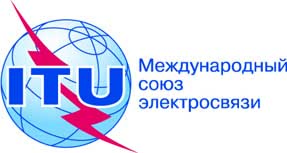 Пункт повестки дня: ADM 23Документ C18/66-RПункт повестки дня: ADM 238 марта 2018 годаПункт повестки дня: ADM 23Оригинал: английскийОтчет Генерального секретаряОтчет Генерального секретаряфинансовые последствия региональных инициатив, утвержденных ВКРЭ-17финансовые последствия региональных инициатив, утвержденных ВКРЭ-17РезюмеВсемирная конференция по развитию электросвязи (ВКРЭ-17), проходившая в Буэнос-Айресе, Аргентина, с 9 по 20 октября 2017 года, приняла Декларацию Буэнос-Айреса и План действий Буэнос-Айреса, включающий 30 региональных инициатив (по пять региональных инициатив на каждый регион МСЭ-D).Как отмечено в отчете Комитета по бюджетному контролю (COM2) ВКРЭ-17, в период 2018−2021 годов предлагается выделить из средств МСЭ по 1 млн. швейцарских франков на каждую РИ, итого 30 млн. швейцарских франков (по пять РИ в каждом регионе), с тем чтобы предоставить МСЭ-D возможности для налаживания партнерских отношений и привлечения партнеров, которые выделят дополнительные финансовые ресурсы для увеличения объема средств МСЭ, предназначенных для реализации значимых и эффективных проектов в рамках утвержденных ВКРЭ-17 региональных инициатив. Обоснование предложений по ассигнуемым суммам содержится в основном тексте настоящего документа.Рабочая группа Совета по финансовым и людским ресурсам (РГС-ФЛР) рассмотрела на своем собрании в январе 2018 года отчет COM2 ВКРЭ-17 и просила секретариат "представить варианты частичного осуществления региональных инициатив, которые могут быть учтены в пересмотренном проекте Финансового плана на 2020−2023 годы".В настоящем документе представлен обзор РИ и варианты1 ассигнования средств на осуществление РИ. Обоснование по каждому из вариантов также приведено ниже.Необходимые действияСовету предлагается рассмотреть варианты, представленные в настоящем документе, и утвердить ассигнования дополнительных средств на осуществление РИ.Справочные материалыДокументы WTDC-17/85, CWG-FHR 8/2Варианты частичного осуществления2018−2019 гг.2020−2021 гг.ВСЕГО, 
2018−2021 гг.1Ассигнования в размере 100 тыс. шв. фр. на каждую РИ в 2018−2019 гг. и 500 тыс. шв. фр. в 2020−2021 гг.Не более 3 млн. шв. фр.15 млн. шв. фр.18 млн. шв. фр.2Ассигнования в размере 100 тыс. шв. фр. на каждую РИ в 2018−2019 гг. и 200 тыс. шв. фр. в 2020−2021 гг.Не более 3 млн. шв. фр.6 млн. шв. фр.9 млн. шв. фр.3Ассигнования в размере 100 тыс. шв. фр. на каждую РИ в 2018−2019 гг. и 100 тыс. шв. фр. в 2020−2021 гг.Не более 3 млн. шв. фр.3 млн. шв. фр.6 млн. шв. фр.